	: müssen wir wissen				: wäre sehr hilfreichJe mehr wir wissen, desto rascher und gezielter können wir Ihnen helfen. 
Deshalb bitten wir Sie möglichst viele der untenstehenden Angaben einzutragen.Ihre Angaben ermöglichen uns auch, unsere Produkte laufend zu verbessern.BIERI/HYDAC-KundeKontakt-Person, E-Mail, Tel.Ventil, TypenbezeichnungBIERI ArtikelnummerTypenschild-Angaben (Bild): 
Auftrag, ProduktionsnummerBestellte MengeDatumEinsatzgebiet / Verwendung vom Ventil?Max. System-Druck…………… bar…………… barBetriebs-Druck…………… bar…………… psiTank-Druck max. oder Staudruck im T-Kanal…………… bar…………… psiVolumenstrom…………… l/min…………… US gal/minSchalthäufigkeit…………… Schaltungen/Tag…………… Cycles/dayInsgesamt erreichte Schaltungen…………… Anz. Schaltungen ……………Tot. CyclesArbeitszyklus (→Druck in Funktion der Zeit) – z.B.: 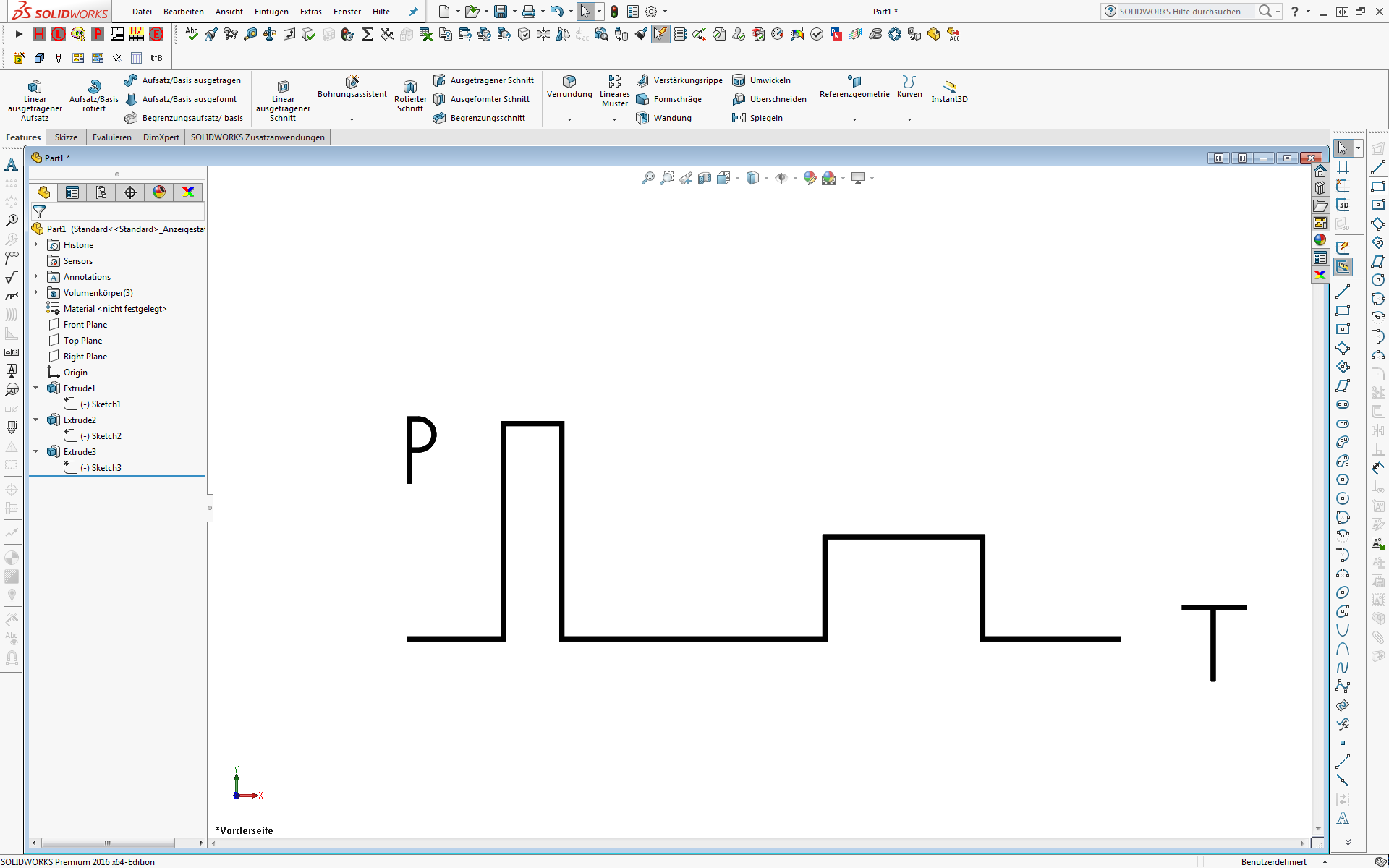 Einschaltdauer□ 100 %           □ ……………. %□ 100 %           □ ……………. %Fluid Hersteller / TypFluid--Temperatur 	von/bis………. - ………. °C                       ………. - ………. °F………. - ………. °C                       ………. - ………. °FUmgebungs-Temperatur 	von/bis………. - ………. °C                       ………. - ………. °F………. - ………. °C                       ………. - ………. °FViskosität dynamisch bei 40°C  ……………….. mm2/s (cSt)  ……………….. mm2/s (cSt)Besondere Betriebs-Bedingungen?Was ist das Problem beim Ventil?Konnten Sie die Funktion auch Systemunabhängig testen? Falls ja, wie ist das Resultat?Hinweis: Falls das Ventil nicht schaltet.Stimmt die Versorgungsspannung / der Betätigungsdruck (pneumatisch bzw. hydraulisch)?Wurde die hydraulische Schaltleistung gemäss technischem Datenblatt berücksichtigt?Interne Leckage Beschrieb:Spezifizieren Sie bitte in welchem Schaltzustand und in welchem Anschluss Sie die Interne Leckage feststellen.z. B. von P->A oder A->PWelches Volumen ist ca. eingespannt…………… Liter…………… LiterDruckabfall / Zeit …………… bar   / …………… Sekunden…………… bar   / …………… SekundenExterne Leckage BeschriebHinweis zur externen Leckage:Unsere Komponenten können durch den Ausgangstest oder besserem Konservierungsschutz der verbauten Einzelteile über Restöl verfügen. Beobachten Sie zuerst, wo das Öl genau austritt und ob die externe Leckage nach kurzer Zeit nachlässt. Hat es Späne oder Partikel im Fluid? Wurde die Fluid-Reinheit gemessen? Was war das Ergebnis?